How to do the Continental Drift DanceStep 1:  Walk forward and do the Sid    Step 2:  Walk back and do the SidStep 3:  Step left and driftStep 4:  Step right and driftStep 5:  Crisscross and do the mammoth Step 6:  Crisscross and do the mammothStep 7:  Jump, jump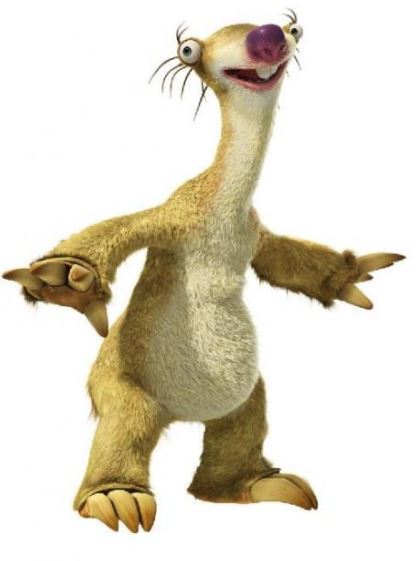 Step 8:  Shake your rumpStep 9:  Walk it out like granny